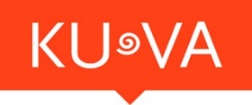 TURM 9 – STADTMUSEUM LEONDINGAls Ort der aktiven Beschäftigung, der Auseinandersetzung, des Wiedererkennens und der Begegnung mit der eigenen Kultur und Geschichte bildet das »Turm 9 – Stadtmuseum Leonding« eine ideale Ergänzung zum vielfältigen Leondinger Kulturleben und zur Museumslandschaft in Oberösterreich.DAUERAUSSTELLUNGSeit 1999 wird auf gut 600 m2 Ausstellungsfläche in verschiedenen Erzählsträngen die Geschichte der Region gezeigt. Natur– und kulturhistorische Exponate wie urzeitliche Haifischzähne, steinzeitliche Grabfunde und Fundstücke jüngerer Epochen bilden Teile dieser umfassenden archäologischen Dokumentation. Sie zeichnen ein spannendes Bild vergangener Zeiten, das zur erstmaligen Nennung Leondings im Frühmittelalter und schließlich vom Dorf zur Stadt mit mehr als 30.000 Einwohner:innen führt. Highlight der Dauerausstellung ist die rund 6300 Jahre alte »Leondine«. Das Mädchen aus der Steinzeit zählt zu den ältesten, derzeit bekannten, Oberösterreicher:innen. 
Eine weitere Besonderheit des Museums ist die Darstellung der Maximilianischen Turmlinie. »Apollonia«, wie Turm 9 liebevoll genannt wird, ist einer von insgesamt 32 Türmen, die ehemals als Wehranlage rund um Linz erbaut wurden. Er bildet ein seltenes und wertvolles Zeugnis biedermeierlicher Baukunst. SONDERAUSSTELLUNGDie Kernausstellung des »Turm 9 – Stadtmuseum Leonding« wird jährlich von ein bis zwei neu kuratierten Sonderausstellungen umrahmt. Kulturanthropologische Ansätze verbinden sich mit zeitgenössischen Aspekten und erweitern den Zeithorizont über die Gegenwart hinaus.

KUVA KUNSTSYMPOSION
Alle zwei Jahre laden wir über eine öffentliche Ausschreibung für unser Kunstsymposion Kunstschaffende ein, in den Räumlichkeiten und Flächen des Turm 9 öffentlich künstlerisch zu arbeiten. Die Auswahl des Themas und der teilnehmenden Künstler:innen treffen die Kurator:innen. Die im Symposion entstandenen Werke werden in einer Sonderausstellung präsentiert. Für Museumsbesucher:innen ergibt sich daraus die Möglichkeit, kreative Prozesse zu verfolgen und sich mit den Künstler:innen unmittelbar auszutauschen. KULTURVERMITTLUNGDas Turm 9 – Stadtmuseum in Leonding öffnet seine Tore für alle Kunst- und Kulturinteressierten Menschen und bietet mit dem eigenen Vermittlungsraum ein offenes Atelier für Besucher:innen aller Altersklassen.Die Dauerausstellung des stadtgeschichtlichen Museums sowie auch die Sonderausstellungen werden durch verschiedene Führungsformate begleitet. Zu ausgewählten Terminen können auch Musem4Kids Workshops besucht werden. Führungen sind online unter www.kuva.at buchbar.Aktion »SCHULE UND MUSEUM«Führungen durch die aktuelle Sonderausstellung und Workshops können im Klassenverband gebucht werden. Es gibt die Möglichkeit eines Fahrtkostenzuschusses durch das Land OÖ, wenn der Museumsbesuch im Rahmen des Unterrichts stattfindet.Nähere Infos: https://www.ooemuseumsverbund.at/museen-in-ooe/kulturvermittlung/schule-museum KUVA | Leondinger Veranstaltungs- und Kulturservice GmbHDaffingerstraße 55
4060 Leonding
Österreich

Telefon: +43 732 | 68 78-300101
Mail: saghallo@kuva.at
Web: www.kuva.at

ÖFFNUNGSZEITEN
Stadtmuseum, 44er Galerie und Kartenbüro im Turm 9
Do–Sa 14—18 Uhr | So 10—16 Uhr | Feiertags geschlossen